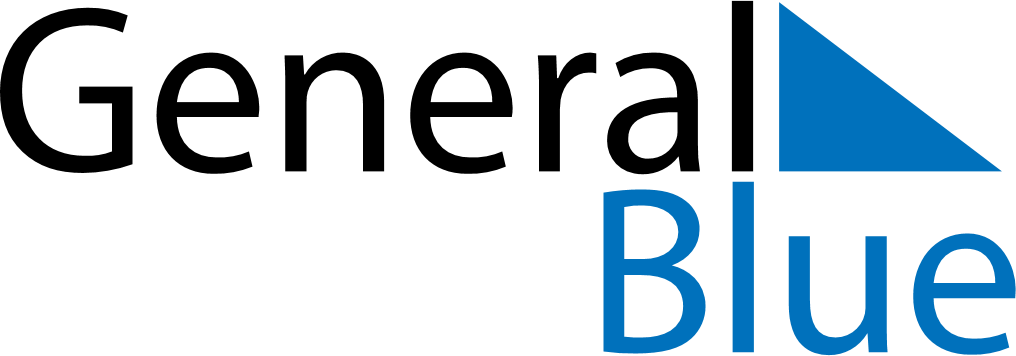 2019 – Q2Russia  2019 – Q2Russia  2019 – Q2Russia  2019 – Q2Russia  2019 – Q2Russia  AprilAprilAprilAprilAprilAprilAprilSUNMONTUEWEDTHUFRISAT123456789101112131415161718192021222324252627282930MayMayMayMayMayMayMaySUNMONTUEWEDTHUFRISAT12345678910111213141516171819202122232425262728293031JuneJuneJuneJuneJuneJuneJuneSUNMONTUEWEDTHUFRISAT123456789101112131415161718192021222324252627282930May 1: Spring and Labour DayMay 9: Victory DayJun 12: Russia Day